
1800 Bronson Blvd., Fennimore, WI 53809 | 608.822.3262 | Toll Free: 800.362.3322 | www.swtc.edu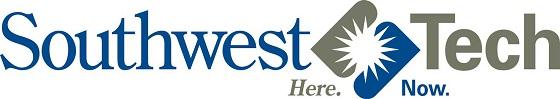 Midwife ProgramCourse Curriculum1st Year Spring   (Tuition: $2,140  Books/Kits: $1,310-$2,000)1st Year Spring   (Tuition: $2,140  Books/Kits: $1,310-$2,000)1st Year Spring   (Tuition: $2,140  Books/Kits: $1,310-$2,000)Course #Course TitleCredits10-501-153Body Structure and Function3Credits: 3 Lecture Hours: 54
The learner will become familiarized with the body structures, the functions, and examine the interrelationship between structure and function.Credits: 3 Lecture Hours: 54
The learner will become familiarized with the body structures, the functions, and examine the interrelationship between structure and function.Credits: 3 Lecture Hours: 54
The learner will become familiarized with the body structures, the functions, and examine the interrelationship between structure and function.10-510-140Nutrition3Credits: 3 Lecture Hours: 54
Learners examine and use basic nutrition principles in planning and evaluating preconception, pregnancy, lactation, and infant nutrition. They practice conducting routine nutrition screening, evaluate the impact of food safety, and promote healthy diets. Learners adhere to the MANA core competencies for basic midwifery practices as it relates to basic nutrition practicesCredits: 3 Lecture Hours: 54
Learners examine and use basic nutrition principles in planning and evaluating preconception, pregnancy, lactation, and infant nutrition. They practice conducting routine nutrition screening, evaluate the impact of food safety, and promote healthy diets. Learners adhere to the MANA core competencies for basic midwifery practices as it relates to basic nutrition practicesCredits: 3 Lecture Hours: 54
Learners examine and use basic nutrition principles in planning and evaluating preconception, pregnancy, lactation, and infant nutrition. They practice conducting routine nutrition screening, evaluate the impact of food safety, and promote healthy diets. Learners adhere to the MANA core competencies for basic midwifery practices as it relates to basic nutrition practices10-510-153Applied Pharmacology2Credits: 2 Lecture Hours: 36
The learner will classify medications into correct drug categories and apply basic pharmacology principles. The learner will apply basic pharmacodynamics to identify common medications, medication preparation, and administration of medications used by the major body systems.Credits: 2 Lecture Hours: 36
The learner will classify medications into correct drug categories and apply basic pharmacology principles. The learner will apply basic pharmacodynamics to identify common medications, medication preparation, and administration of medications used by the major body systems.Credits: 2 Lecture Hours: 36
The learner will classify medications into correct drug categories and apply basic pharmacology principles. The learner will apply basic pharmacodynamics to identify common medications, medication preparation, and administration of medications used by the major body systems.10-510-155Introduction to Midwifery Practice2Credits: 2 Lecture Hours: 36
The learner will become familiar with the history and development of the CPM, basic principles of midwifery practice with an emphasis on basic healthcare and counseling skills using the Midwifery Model of Care, childbirth education for the consumer, diversity issues, basic terminology, and professional communication skills.Credits: 2 Lecture Hours: 36
The learner will become familiar with the history and development of the CPM, basic principles of midwifery practice with an emphasis on basic healthcare and counseling skills using the Midwifery Model of Care, childbirth education for the consumer, diversity issues, basic terminology, and professional communication skills.Credits: 2 Lecture Hours: 36
The learner will become familiar with the history and development of the CPM, basic principles of midwifery practice with an emphasis on basic healthcare and counseling skills using the Midwifery Model of Care, childbirth education for the consumer, diversity issues, basic terminology, and professional communication skills.10-510-156Midwife Science Lab1Credits: 1 Lecture Hours: 0 Lab Hours: 36
The learner will become familiar with basic theory and performance of beginning essential heath care skills necessary to care for the woman during the childbearing year.Credits: 1 Lecture Hours: 0 Lab Hours: 36
The learner will become familiar with basic theory and performance of beginning essential heath care skills necessary to care for the woman during the childbearing year.Credits: 1 Lecture Hours: 0 Lab Hours: 36
The learner will become familiar with basic theory and performance of beginning essential heath care skills necessary to care for the woman during the childbearing year.10-510-157Physical Exam for the Midwife2Credits: 2 Lecture Hours: 0 Lab Hours: 72
The learner will become familiar with the needed theory and skills to perform a complete physical exam using an in-depth system approach.Credits: 2 Lecture Hours: 0 Lab Hours: 72
The learner will become familiar with the needed theory and skills to perform a complete physical exam using an in-depth system approach.Credits: 2 Lecture Hours: 0 Lab Hours: 72
The learner will become familiar with the needed theory and skills to perform a complete physical exam using an in-depth system approach.10-510-158Introduction to Midwife Clinic1Credits: 1 Lecture Hours: 0 Occupational Hours: 72
The learner will prepare to observe, interact, and analyze maternity services in a variety of clinical settings within classroom and community interaction. The learner will participate in attendance of various childbirth education classes, breastfeeding support meetings, and exploration of public health services.Credits: 1 Lecture Hours: 0 Occupational Hours: 72
The learner will prepare to observe, interact, and analyze maternity services in a variety of clinical settings within classroom and community interaction. The learner will participate in attendance of various childbirth education classes, breastfeeding support meetings, and exploration of public health services.Credits: 1 Lecture Hours: 0 Occupational Hours: 72
The learner will prepare to observe, interact, and analyze maternity services in a variety of clinical settings within classroom and community interaction. The learner will participate in attendance of various childbirth education classes, breastfeeding support meetings, and exploration of public health services.141st Year Summer   (Tuition: $1,040  Books/Kits: $610-$1,050)1st Year Summer   (Tuition: $1,040  Books/Kits: $610-$1,050)1st Year Summer   (Tuition: $1,040  Books/Kits: $610-$1,050)Course #Course TitleCredits10-510-159Midwife Clinic 11Credits: 1 Lecture Hours: 0 Occupational Hours: 72
The learner will observe and interact within in a clinical setting with a focus on introduction to Midwifery practice and basic general skills. The learner will progress from observation to beginning performance in the clinical application of general basic skills. Prerequisites: Introduction to Midwife Clinic (10-510-158) Midwife Science Lab (10-510-156) Physical Exam for the Midwife (10-510-157)Credits: 1 Lecture Hours: 0 Occupational Hours: 72
The learner will observe and interact within in a clinical setting with a focus on introduction to Midwifery practice and basic general skills. The learner will progress from observation to beginning performance in the clinical application of general basic skills. Prerequisites: Introduction to Midwife Clinic (10-510-158) Midwife Science Lab (10-510-156) Physical Exam for the Midwife (10-510-157)Credits: 1 Lecture Hours: 0 Occupational Hours: 72
The learner will observe and interact within in a clinical setting with a focus on introduction to Midwifery practice and basic general skills. The learner will progress from observation to beginning performance in the clinical application of general basic skills. Prerequisites: Introduction to Midwife Clinic (10-510-158) Midwife Science Lab (10-510-156) Physical Exam for the Midwife (10-510-157)10-801-195Written Communication3Credits: 3 Lecture Hours: 54
Students develop writing skills through prewriting, drafting, revising, and editing. Students complete writing assignments designed to help the learner analyze audience and purpose, research and organize ideas, and format and design documents based on subject matter and content. Students develop critical reading and thinking skills through the analysis of a variety of written documents.Credits: 3 Lecture Hours: 54
Students develop writing skills through prewriting, drafting, revising, and editing. Students complete writing assignments designed to help the learner analyze audience and purpose, research and organize ideas, and format and design documents based on subject matter and content. Students develop critical reading and thinking skills through the analysis of a variety of written documents.Credits: 3 Lecture Hours: 54
Students develop writing skills through prewriting, drafting, revising, and editing. Students complete writing assignments designed to help the learner analyze audience and purpose, research and organize ideas, and format and design documents based on subject matter and content. Students develop critical reading and thinking skills through the analysis of a variety of written documents.10-809-172Introduction to Diversity Studies3Credits: 3 Lecture Hours: 54
Students draw from several disciplines to reaffirm the basic American values of justice and equality by learning a basic vocabulary, a history of immigration and conquest, principles of transcultural communication, legal liability and the value of aesthetic production to increase the probability of respectful encounters among people. In addition to an analysis of majority/minority relations in a multicultural context, the topics of ageism, sexism, gender differences, sexual orientation, the disabled and the American Disability Act (ADA) are explored. Ethnic relations are studied in global and comparative perspectives.Credits: 3 Lecture Hours: 54
Students draw from several disciplines to reaffirm the basic American values of justice and equality by learning a basic vocabulary, a history of immigration and conquest, principles of transcultural communication, legal liability and the value of aesthetic production to increase the probability of respectful encounters among people. In addition to an analysis of majority/minority relations in a multicultural context, the topics of ageism, sexism, gender differences, sexual orientation, the disabled and the American Disability Act (ADA) are explored. Ethnic relations are studied in global and comparative perspectives.Credits: 3 Lecture Hours: 54
Students draw from several disciplines to reaffirm the basic American values of justice and equality by learning a basic vocabulary, a history of immigration and conquest, principles of transcultural communication, legal liability and the value of aesthetic production to increase the probability of respectful encounters among people. In addition to an analysis of majority/minority relations in a multicultural context, the topics of ageism, sexism, gender differences, sexual orientation, the disabled and the American Disability Act (ADA) are explored. Ethnic relations are studied in global and comparative perspectives.71st Year Fall   (Tuition: $2,390  Books/Kits: $620-$890)1st Year Fall   (Tuition: $2,390  Books/Kits: $620-$890)1st Year Fall   (Tuition: $2,390  Books/Kits: $620-$890)Course #Course TitleCredits10-510-160Antepartum Theory4Credits: 4 Lecture Hours: 72
Antepartum provides an in-depth study of client care through the antepartum including nutrition, establishing pregnancy, the management and support of both psychological and physiological changes in pregnancy. The course includes issues of complications during pregnancy, genetics, embryology, fetology, lab and diagnostic tests. Prerequisites: Introduction to Midwifery Practice (10-510-155) Midwife Science Lab (10-510-156) Physical Exam for the Midwife (10-510-157) Introduction to Midwife Clinic (10-510-158)Credits: 4 Lecture Hours: 72
Antepartum provides an in-depth study of client care through the antepartum including nutrition, establishing pregnancy, the management and support of both psychological and physiological changes in pregnancy. The course includes issues of complications during pregnancy, genetics, embryology, fetology, lab and diagnostic tests. Prerequisites: Introduction to Midwifery Practice (10-510-155) Midwife Science Lab (10-510-156) Physical Exam for the Midwife (10-510-157) Introduction to Midwife Clinic (10-510-158)Credits: 4 Lecture Hours: 72
Antepartum provides an in-depth study of client care through the antepartum including nutrition, establishing pregnancy, the management and support of both psychological and physiological changes in pregnancy. The course includes issues of complications during pregnancy, genetics, embryology, fetology, lab and diagnostic tests. Prerequisites: Introduction to Midwifery Practice (10-510-155) Midwife Science Lab (10-510-156) Physical Exam for the Midwife (10-510-157) Introduction to Midwife Clinic (10-510-158)10-510-161Antepartum Lab1Credits: 1 Lecture Hours: 0 Lab Hours: 36
The learner will become familiar with the theory and performance of essential heath care skills necessary during the Antepartum period of pregnancy. Co-requisite: Antepartum Theory (10-510-160)Credits: 1 Lecture Hours: 0 Lab Hours: 36
The learner will become familiar with the theory and performance of essential heath care skills necessary during the Antepartum period of pregnancy. Co-requisite: Antepartum Theory (10-510-160)Credits: 1 Lecture Hours: 0 Lab Hours: 36
The learner will become familiar with the theory and performance of essential heath care skills necessary during the Antepartum period of pregnancy. Co-requisite: Antepartum Theory (10-510-160)10-510-162Midwife Clinic 22Credits: 2 Lecture Hours: 0 Occupational Hours: 144
The learner will develop beginning critical thinking skills for the antepartum client with a focus on counseling and education. The learner will perform in the clinical application of skills and theory for the client during the antepartum, intrapartum and postpartum periods of pregnancy using the Midwives Model of Care. Prerequisite: Midwife Clinic 1 (10-510-159)Credits: 2 Lecture Hours: 0 Occupational Hours: 144
The learner will develop beginning critical thinking skills for the antepartum client with a focus on counseling and education. The learner will perform in the clinical application of skills and theory for the client during the antepartum, intrapartum and postpartum periods of pregnancy using the Midwives Model of Care. Prerequisite: Midwife Clinic 1 (10-510-159)Credits: 2 Lecture Hours: 0 Occupational Hours: 144
The learner will develop beginning critical thinking skills for the antepartum client with a focus on counseling and education. The learner will perform in the clinical application of skills and theory for the client during the antepartum, intrapartum and postpartum periods of pregnancy using the Midwives Model of Care. Prerequisite: Midwife Clinic 1 (10-510-159)10-804-123Math with Business Applications3Credits: 3 Lecture Hours: 54
Students use real numbers, basic operations, linear equations, proportions with one variable, percents, simple interest, compound interest, annuity, and apply math concepts to the purchasing/buying process, the selling process, and apply basic statistics to business/consumer applications.Credits: 3 Lecture Hours: 54
Students use real numbers, basic operations, linear equations, proportions with one variable, percents, simple interest, compound interest, annuity, and apply math concepts to the purchasing/buying process, the selling process, and apply basic statistics to business/consumer applications.Credits: 3 Lecture Hours: 54
Students use real numbers, basic operations, linear equations, proportions with one variable, percents, simple interest, compound interest, annuity, and apply math concepts to the purchasing/buying process, the selling process, and apply basic statistics to business/consumer applications.10-809-128Marriage & Family3Credits: 3 Lecture Hours: 54
The learner explores the sociological aspects of marriage and family life in contemporary American society. Emphasis is on the study of cognitive, emotional, and behavioral patterns associated with courtship, love, mate selection, sexuality, and marriage. Moreover, the learner will discuss the life span development in the family life cycle, balancing work and family, and parenting based on the premise that human attitudes, feelings, and behaviors are largely shaped and influenced by philosophy, gender, communication, and personal beliefs. Therefore, success in the institutions of marriage and family require knowledge and skills in the roles of spouse and parent and ways to apply concepts to daily life.Credits: 3 Lecture Hours: 54
The learner explores the sociological aspects of marriage and family life in contemporary American society. Emphasis is on the study of cognitive, emotional, and behavioral patterns associated with courtship, love, mate selection, sexuality, and marriage. Moreover, the learner will discuss the life span development in the family life cycle, balancing work and family, and parenting based on the premise that human attitudes, feelings, and behaviors are largely shaped and influenced by philosophy, gender, communication, and personal beliefs. Therefore, success in the institutions of marriage and family require knowledge and skills in the roles of spouse and parent and ways to apply concepts to daily life.Credits: 3 Lecture Hours: 54
The learner explores the sociological aspects of marriage and family life in contemporary American society. Emphasis is on the study of cognitive, emotional, and behavioral patterns associated with courtship, love, mate selection, sexuality, and marriage. Moreover, the learner will discuss the life span development in the family life cycle, balancing work and family, and parenting based on the premise that human attitudes, feelings, and behaviors are largely shaped and influenced by philosophy, gender, communication, and personal beliefs. Therefore, success in the institutions of marriage and family require knowledge and skills in the roles of spouse and parent and ways to apply concepts to daily life.10-809-198Intro to Psychology * OR *Credits: 3 Lecture Hours: 54
Students survey the multiple aspects of human behavior. This involves a survey of the theoretical foundations of human functioning in such areas as learning, motivation, emotions, personality, deviance and pathology, physiological factors, and social influences. The student forms an insightful understanding of the complexities of human relationships in personal, social, and vocational settingsCredits: 3 Lecture Hours: 54
Students survey the multiple aspects of human behavior. This involves a survey of the theoretical foundations of human functioning in such areas as learning, motivation, emotions, personality, deviance and pathology, physiological factors, and social influences. The student forms an insightful understanding of the complexities of human relationships in personal, social, and vocational settingsCredits: 3 Lecture Hours: 54
Students survey the multiple aspects of human behavior. This involves a survey of the theoretical foundations of human functioning in such areas as learning, motivation, emotions, personality, deviance and pathology, physiological factors, and social influences. The student forms an insightful understanding of the complexities of human relationships in personal, social, and vocational settings10-809-199Psychology of Human Relations3Credits: 3 Lecture Hours: 54
Students explore the relationship between the general principles of psychology and our everyday lives. Students are given the opportunity to achieve a deepened sense of awareness of themselves and others. This understanding enables students to improve their relationship with others at work, in the family, and in society.Credits: 3 Lecture Hours: 54
Students explore the relationship between the general principles of psychology and our everyday lives. Students are given the opportunity to achieve a deepened sense of awareness of themselves and others. This understanding enables students to improve their relationship with others at work, in the family, and in society.Credits: 3 Lecture Hours: 54
Students explore the relationship between the general principles of psychology and our everyday lives. Students are given the opportunity to achieve a deepened sense of awareness of themselves and others. This understanding enables students to improve their relationship with others at work, in the family, and in society.162nd Year Spring   (Tuition: $2,250  Books/Kits: $530-$770)2nd Year Spring   (Tuition: $2,250  Books/Kits: $530-$770)2nd Year Spring   (Tuition: $2,250  Books/Kits: $530-$770)Course #Course TitleCredits10-510-146Well Woman Gynecology3Credits: 3 Lecture Hours: 54
The learner will meet competencies set forth in the care of the well woman from childbearing through menopause; to include history and physical exams, methods of contraception, infertility, unplanned/unwanted pregnancy, human sexuality, and STDs. Prerequisite: Antepartum Theory (10-510-160) and Antepartum Lab (10-510-161)Credits: 3 Lecture Hours: 54
The learner will meet competencies set forth in the care of the well woman from childbearing through menopause; to include history and physical exams, methods of contraception, infertility, unplanned/unwanted pregnancy, human sexuality, and STDs. Prerequisite: Antepartum Theory (10-510-160) and Antepartum Lab (10-510-161)Credits: 3 Lecture Hours: 54
The learner will meet competencies set forth in the care of the well woman from childbearing through menopause; to include history and physical exams, methods of contraception, infertility, unplanned/unwanted pregnancy, human sexuality, and STDs. Prerequisite: Antepartum Theory (10-510-160) and Antepartum Lab (10-510-161)10-510-148Midwife Clinic lab I1Credits: 1 Lecture Hours: 0 Lab Hours: 36
The learner will review and discuss their clinical experience and provide a formal case study presentation with analysis and critical thinking for positive client outcome. Prerequisites: Antepartum Theory (10-510-160) and Antepartum Lab (10-510-161)Credits: 1 Lecture Hours: 0 Lab Hours: 36
The learner will review and discuss their clinical experience and provide a formal case study presentation with analysis and critical thinking for positive client outcome. Prerequisites: Antepartum Theory (10-510-160) and Antepartum Lab (10-510-161)Credits: 1 Lecture Hours: 0 Lab Hours: 36
The learner will review and discuss their clinical experience and provide a formal case study presentation with analysis and critical thinking for positive client outcome. Prerequisites: Antepartum Theory (10-510-160) and Antepartum Lab (10-510-161)10-510-163Midwife Clinic 31Credits: 1 Lecture Hours: 0 Occupational Hours: 72
The learner will have the opportunity to further develop critical thinking skills using the Midwives Model of care in making clinical decision with an emphasis on antenatal care. The learner will focus on performance of initial history and physical examination including collection of appropriate specimens. Prerequisite: Midwife Clinic 2 (10-510-162)Credits: 1 Lecture Hours: 0 Occupational Hours: 72
The learner will have the opportunity to further develop critical thinking skills using the Midwives Model of care in making clinical decision with an emphasis on antenatal care. The learner will focus on performance of initial history and physical examination including collection of appropriate specimens. Prerequisite: Midwife Clinic 2 (10-510-162)Credits: 1 Lecture Hours: 0 Occupational Hours: 72
The learner will have the opportunity to further develop critical thinking skills using the Midwives Model of care in making clinical decision with an emphasis on antenatal care. The learner will focus on performance of initial history and physical examination including collection of appropriate specimens. Prerequisite: Midwife Clinic 2 (10-510-162)10-510-164Intrapartum3Credits: 3 Lecture Hours: 54
Intrapartum focuses on normal labor and birth. The learner will be able to determine the steps of the normal labor process including mechanisms of labor and birth, how to assess the mother and neonate's well-being, and screening for complications in each stage of labor. Prerequisites: Antepartum Theory (10-510-160) Antepartum Lab (10-510-161)Credits: 3 Lecture Hours: 54
Intrapartum focuses on normal labor and birth. The learner will be able to determine the steps of the normal labor process including mechanisms of labor and birth, how to assess the mother and neonate's well-being, and screening for complications in each stage of labor. Prerequisites: Antepartum Theory (10-510-160) Antepartum Lab (10-510-161)Credits: 3 Lecture Hours: 54
Intrapartum focuses on normal labor and birth. The learner will be able to determine the steps of the normal labor process including mechanisms of labor and birth, how to assess the mother and neonate's well-being, and screening for complications in each stage of labor. Prerequisites: Antepartum Theory (10-510-160) Antepartum Lab (10-510-161)10-510-165Postpartum1Credits: 1 Lecture Hours: 18
Postpartum focuses on the normal postpartum period of pregnancy. The learner will gain an understanding of the normal events of the entire postpartum period, assess for deviations from normal and identify appropriate response. Prerequisites: Antepartum Theory (10-510-160) Antepartum Lab (10-510-161)Credits: 1 Lecture Hours: 18
Postpartum focuses on the normal postpartum period of pregnancy. The learner will gain an understanding of the normal events of the entire postpartum period, assess for deviations from normal and identify appropriate response. Prerequisites: Antepartum Theory (10-510-160) Antepartum Lab (10-510-161)Credits: 1 Lecture Hours: 18
Postpartum focuses on the normal postpartum period of pregnancy. The learner will gain an understanding of the normal events of the entire postpartum period, assess for deviations from normal and identify appropriate response. Prerequisites: Antepartum Theory (10-510-160) Antepartum Lab (10-510-161)10-510-166Neonate1Credits: 1 Lecture Hours: 18
Neonate focuses on the normal newborn period, including breastfeeding. The learner will gain an understanding and be able to assess for normal newborn physical and behavioral characteristics and identify common complications affecting the neonate. Prerequisite: Antepartum Theory (10-510-160) Antepartum Lab(10-510-161)Credits: 1 Lecture Hours: 18
Neonate focuses on the normal newborn period, including breastfeeding. The learner will gain an understanding and be able to assess for normal newborn physical and behavioral characteristics and identify common complications affecting the neonate. Prerequisite: Antepartum Theory (10-510-160) Antepartum Lab(10-510-161)Credits: 1 Lecture Hours: 18
Neonate focuses on the normal newborn period, including breastfeeding. The learner will gain an understanding and be able to assess for normal newborn physical and behavioral characteristics and identify common complications affecting the neonate. Prerequisite: Antepartum Theory (10-510-160) Antepartum Lab(10-510-161)10-510-167Midwife Clinic 42Credits: 2 Lecture Hours: 0 Occupational Hours: 144
The learner focuses on development and skills for education and counseling in the uncomplicated intra and postpartum periods in a supervised clinical setting progressing into a primary care role using the Midwives Model of Care. The learner will begin to develop management skills for the complicated client during the antepartum period. Prerequisite: Midwife Clinic 3 (10-510-163)Credits: 2 Lecture Hours: 0 Occupational Hours: 144
The learner focuses on development and skills for education and counseling in the uncomplicated intra and postpartum periods in a supervised clinical setting progressing into a primary care role using the Midwives Model of Care. The learner will begin to develop management skills for the complicated client during the antepartum period. Prerequisite: Midwife Clinic 3 (10-510-163)Credits: 2 Lecture Hours: 0 Occupational Hours: 144
The learner focuses on development and skills for education and counseling in the uncomplicated intra and postpartum periods in a supervised clinical setting progressing into a primary care role using the Midwives Model of Care. The learner will begin to develop management skills for the complicated client during the antepartum period. Prerequisite: Midwife Clinic 3 (10-510-163)10-801-196Oral/Interpersonal Communication3Credits: 3 Lecture Hours: 54
Students demonstrate competency in speaking, verbal and nonverbal communication, and listening skills through individual presentations, group activities and other projects.Credits: 3 Lecture Hours: 54
Students demonstrate competency in speaking, verbal and nonverbal communication, and listening skills through individual presentations, group activities and other projects.Credits: 3 Lecture Hours: 54
Students demonstrate competency in speaking, verbal and nonverbal communication, and listening skills through individual presentations, group activities and other projects.152nd Year Summer   (Tuition: $600)2nd Year Summer   (Tuition: $600)2nd Year Summer   (Tuition: $600)Course #Course TitleCredits10-510-168Midwife Clinic 52Credits: 2 Lecture Hours: 0 Occupational Hours: 144
Using the Midwife Model of Care the learner focuses on beginning development of primary management skills for the uncomplicated intra and postpartum periods in a supervised clinical setting. The learner will begin development of management skills for the care and management of the uncomplicated newborn. The learner will develop primary intermediate management skills for the complicated client during the antepartum period. Prerequisite: Midwife Clinic 4 (10-510-167)Credits: 2 Lecture Hours: 0 Occupational Hours: 144
Using the Midwife Model of Care the learner focuses on beginning development of primary management skills for the uncomplicated intra and postpartum periods in a supervised clinical setting. The learner will begin development of management skills for the care and management of the uncomplicated newborn. The learner will develop primary intermediate management skills for the complicated client during the antepartum period. Prerequisite: Midwife Clinic 4 (10-510-167)Credits: 2 Lecture Hours: 0 Occupational Hours: 144
Using the Midwife Model of Care the learner focuses on beginning development of primary management skills for the uncomplicated intra and postpartum periods in a supervised clinical setting. The learner will begin development of management skills for the care and management of the uncomplicated newborn. The learner will develop primary intermediate management skills for the complicated client during the antepartum period. Prerequisite: Midwife Clinic 4 (10-510-167)10-510-169Midwife Clinic 62Credits: 2 Lecture Hours: 0 Occupational Hours: 144
Using the Midwives Model of Care the learner focuses on intermediate development of primary management skills for the uncomplicated intra and postpartum periods in a supervised clinical setting. The learner will develop management skills for the primary care and management of the uncomplicated newborn. The learner will assist the preceptor in advanced primary antenatal care skills of the complicated client. The learner will begin to develop counseling and education management for Well Woman Care. Prerequisite: Midwife Clinic 5 (10-510-168)Credits: 2 Lecture Hours: 0 Occupational Hours: 144
Using the Midwives Model of Care the learner focuses on intermediate development of primary management skills for the uncomplicated intra and postpartum periods in a supervised clinical setting. The learner will develop management skills for the primary care and management of the uncomplicated newborn. The learner will assist the preceptor in advanced primary antenatal care skills of the complicated client. The learner will begin to develop counseling and education management for Well Woman Care. Prerequisite: Midwife Clinic 5 (10-510-168)Credits: 2 Lecture Hours: 0 Occupational Hours: 144
Using the Midwives Model of Care the learner focuses on intermediate development of primary management skills for the uncomplicated intra and postpartum periods in a supervised clinical setting. The learner will develop management skills for the primary care and management of the uncomplicated newborn. The learner will assist the preceptor in advanced primary antenatal care skills of the complicated client. The learner will begin to develop counseling and education management for Well Woman Care. Prerequisite: Midwife Clinic 5 (10-510-168)42nd Year Fall   (Tuition: $1,820  Books/Kits: $520-$810)2nd Year Fall   (Tuition: $1,820  Books/Kits: $520-$810)2nd Year Fall   (Tuition: $1,820  Books/Kits: $520-$810)Course #Course TitleCredits10-510-149Professional Issues in Midwifery2Credits: 2 Lecture Hours: 36
The learner will prepare for a professional career. Legal and ethical aspects of the profession, opportunities and trends, and professional issues will be covered.Credits: 2 Lecture Hours: 36
The learner will prepare for a professional career. Legal and ethical aspects of the profession, opportunities and trends, and professional issues will be covered.Credits: 2 Lecture Hours: 36
The learner will prepare for a professional career. Legal and ethical aspects of the profession, opportunities and trends, and professional issues will be covered.10-510-150OB/Medication Management1Credits: 1 Lecture Hours: 18
The learner will define the relationship of the midwife and healthcare partners, conditions which require referral and transfer to physician care, and the midwife's role and responsibility to client. Prerequisites: Intrapartum (10-510-164) Postpartum (10-510-165) Neonate (10-510-166)Credits: 1 Lecture Hours: 18
The learner will define the relationship of the midwife and healthcare partners, conditions which require referral and transfer to physician care, and the midwife's role and responsibility to client. Prerequisites: Intrapartum (10-510-164) Postpartum (10-510-165) Neonate (10-510-166)Credits: 1 Lecture Hours: 18
The learner will define the relationship of the midwife and healthcare partners, conditions which require referral and transfer to physician care, and the midwife's role and responsibility to client. Prerequisites: Intrapartum (10-510-164) Postpartum (10-510-165) Neonate (10-510-166)10-510-152Midwife Clinic Lab II2Credits: 2 Lecture Hours: 0 Lab Hours: 72
The learner will use critical thinking and problem solving skills utilizing case presentation and analysis using the learner's clinical experiences. The learner will provide input into discussion on ethics, professional considerations, and current practice standards as relates to midwife practice. Prerequisite: Midwife Clinic Lab I (10-510-148) Midwife Clinic 1 (10-510-159) Midwife Clinic 2 (10-510-162) Midwife Clinic 3 (10-510-163) Midwife Clinic 4 (10-510-167) Midwife Clinic 5 (10-510-168)Credits: 2 Lecture Hours: 0 Lab Hours: 72
The learner will use critical thinking and problem solving skills utilizing case presentation and analysis using the learner's clinical experiences. The learner will provide input into discussion on ethics, professional considerations, and current practice standards as relates to midwife practice. Prerequisite: Midwife Clinic Lab I (10-510-148) Midwife Clinic 1 (10-510-159) Midwife Clinic 2 (10-510-162) Midwife Clinic 3 (10-510-163) Midwife Clinic 4 (10-510-167) Midwife Clinic 5 (10-510-168)Credits: 2 Lecture Hours: 0 Lab Hours: 72
The learner will use critical thinking and problem solving skills utilizing case presentation and analysis using the learner's clinical experiences. The learner will provide input into discussion on ethics, professional considerations, and current practice standards as relates to midwife practice. Prerequisite: Midwife Clinic Lab I (10-510-148) Midwife Clinic 1 (10-510-159) Midwife Clinic 2 (10-510-162) Midwife Clinic 3 (10-510-163) Midwife Clinic 4 (10-510-167) Midwife Clinic 5 (10-510-168)10-510-154Midwife Research1Credits: 1 Lecture Hours: 18
The leaner will gain an introductory understanding to midwifery and medical research by becoming research aware, and gaining a basic ability to read, evaluate, and interpret papers from various evidence sources including both research paradigms and the many approaches incorporated within them.Credits: 1 Lecture Hours: 18
The leaner will gain an introductory understanding to midwifery and medical research by becoming research aware, and gaining a basic ability to read, evaluate, and interpret papers from various evidence sources including both research paradigms and the many approaches incorporated within them.Credits: 1 Lecture Hours: 18
The leaner will gain an introductory understanding to midwifery and medical research by becoming research aware, and gaining a basic ability to read, evaluate, and interpret papers from various evidence sources including both research paradigms and the many approaches incorporated within them.10-510-170Midwife Clinic 73Credits: 3 Lecture Hours: 0 Occupational Hours: 216
The learner will focus on refinement of all pertinent counseling and management skills for independent direct entry midwifery practice using the Midwives Model of Care. Prerequisite: Midwife Clinic 6 (10-510-169)Credits: 3 Lecture Hours: 0 Occupational Hours: 216
The learner will focus on refinement of all pertinent counseling and management skills for independent direct entry midwifery practice using the Midwives Model of Care. Prerequisite: Midwife Clinic 6 (10-510-169)Credits: 3 Lecture Hours: 0 Occupational Hours: 216
The learner will focus on refinement of all pertinent counseling and management skills for independent direct entry midwifery practice using the Midwives Model of Care. Prerequisite: Midwife Clinic 6 (10-510-169)10-809-166Intro to Ethics: Theory & App3Credits: 3 Lecture Hours: 54
The learner will engage in the basics of theoretical foundations of ethical thought. Diverse ethical perspectives will be used to analyze and compare relevant issues. Learners will critically evaluate individual, social and/or professional standards of behavior, and apply a systematic decision-making process to these situations.Credits: 3 Lecture Hours: 54
The learner will engage in the basics of theoretical foundations of ethical thought. Diverse ethical perspectives will be used to analyze and compare relevant issues. Learners will critically evaluate individual, social and/or professional standards of behavior, and apply a systematic decision-making process to these situations.Credits: 3 Lecture Hours: 54
The learner will engage in the basics of theoretical foundations of ethical thought. Diverse ethical perspectives will be used to analyze and compare relevant issues. Learners will critically evaluate individual, social and/or professional standards of behavior, and apply a systematic decision-making process to these situations.12Total Credits: 68Total Credits: 68Total Credits: 68Estimated Total Tuition: $10,240Estimated Total Tuition: $10,240Estimated Total Tuition: $10,240Additional costs for physical, uniforms, and travel. For detailed costs, contact Health Programs Support.Additional costs for physical, uniforms, and travel. For detailed costs, contact Health Programs Support.Additional costs for physical, uniforms, and travel. For detailed costs, contact Health Programs Support.